Information SheetCounty Waterford Creative IrelandOpen CallThe Creative Ireland Programme is the Government’s five-year initiative which places creativity at the centre of public policy.  It is a culture-based programme designed to promote individual, community and national wellbeing.  It’s vision is:	“That every person living in Ireland will have the opportunity
	   to fully realise his or her creative potential”Under the Creative Ireland Programme applications are now being sought for projects   and initiatives which will take place in 2018. The maximum grant available to an          individual project in this round of funding is €5,000.  75% of the approved project cost          will be supported by the County Waterford Creative Ireland Programme with 25% being met by the successful applicants.                                                                                       Projects and initiatives already supported through any other funding stream from Waterford City and County Council will not be eligible to apply.We invite you to submit an Application under one of the following funding categories:Applications are open to community and voluntary groups, organisations, venues, artists, writers, performers, archaeologists, historians, archivists, schools, colleges and individuals who have something to contribute to creativity and culture within Waterford County.  The objective is to relate your project to one or more of the key themes within the County Waterford Culture and Creativity Strategy 2018-2022.  The themes are:CollaborationCommunicationCommunityParticipationInclusivityEmpowerment
We now invite you to see yourselves as co-creators of your own cultural and creative experiences and to mobilise communities of interest.    The aim of this Open Call is to encourage new, ambitious and meaningful collaborations between people and communities and artists/archaeologists/historians/archivists and       everyone else involved in the culture and creative sectors within County Waterford 

The processWe ask that you complete the attached Application Form.  Deadline for submissions is 17:00pm on the 22nd  June 2018.Successful applicants will be notified by 6th July 2018.

Criteria for AssessmentPlease note your Application will be assessed under the following criteria:Evidence of how this planned project links to a key theme ofThe County Waterford - Culture and Creativity Strategy.		30 marks.Quality, ambition and evidence of collaboration within the planned project.								20 marks.Outline of who the ‘audience is’ and who will participate.		10 marks.Outline of the sustainability and legacy of the project   			15 marksCapacity/ability and evidence of the applicant to undertake and realise the project.						10 marksQuality and feasibility of the proposed budget submitted.		15 marks(Note if artists / creative professionals are engaged in the project evidence must be shown in the budget of the proposed fees).
Please Note an External Panel will be appointed to assess all applications.If you require further information you can contact creativewaterford@waterfordcouncil.ieCounty Waterford – Culture and Creativity Strategy 2018-2022  http://www.waterfordcouncil.ie/departments/culture-heritage/creativeireland.htmThe vision for County Waterford is to create a cultural and
creative ecosystem in Waterford which builds on existing
core strengths, increases cultural competency across the
county to develop and deliver programmes reflective of
community needs, and provides opportunities for access,
participation and engagement in culture and creativity for
all citizensLocal Authorities under the National Creative Ireland Programme have been tasked with implementing Pillar 2 “enabling creativity in every community".  We ask you to directly          link your idea/proposal/initiative to one (or more) of the six identified key themes             in the County Waterford Culture and Creativity  2018-2022, which are outlined below.
Theme 1: CollaborationObjective: Play a leadership role, with partners, to support a collaborative environment             that provides opportunities for shared resourcing to promote culture and creativity.Theme 2: CommunicationObjective: Develops awareness of culture and creativity. Has the potential to reach and  engage the target audience. Theme 3: CommunityObjective: Supports culture and creativity across all communities, such as artistic and      cultural players, Irish language communities, children, young people and new communities.  Provides evidence of community development in the areas of culture and creativity.Theme 4: ParticipationObjective: Provides greater opportunities for participation in cultural activities, either locally       or at county level.Theme 5: InclusivityObjective: Demonstrates the value of inclusivity and has inclusion as a key element in the aims of the project. 
Theme 6: EmpowermentObjective: Seeks to empower local communities to enhance their way of life through cultural expression and participation in cultural activities. 


Some examples of potential projects could include, but are not limited to, the following: Projects that enhance the sustainability of those who work in the culture and        creativity sectors.Projects that encourage people to explore their own creativity, particularly young          people. Projects that explore culture and heritage in creative and innovative ways.One-off projects or events in performing or visual arts, literature, culture or            heritage.Workshops, talks or lectures in performing or visual arts, literature, culture or          heritage.Commissions for new work.County Waterford – Creative IrelandApplication FormWhere possible please print in clear written text or type.Name: 											Contact details (email and telephone): 						Name of the lead individual/organisation/community/voluntary group and 	           location:Brief description of who you are and list those you intend on collaborating with (100 words max):Outline of your proposed idea/project/initiative (Please attach a maximum of                     2x A4 sheets)This should be brief and include:An outline of your proposed idea/project/initiative.Tell us how your proposed idea links to a key theme or themes defined in The        County Waterford – Culture and Creativity Strategy.  Tell us about the quality and ambition of your project.Tell us who you are collaborating with.  Outline who the ‘audience is’ and who will participate in your project. Outline the potential and possible benefits of the project to the county/the         community/the individuals involved.  Give us a brief sense of the capacity/ability and evidence of the applicant to             realise the project.Proposed BudgetPlease provide an outline budget for your proposed idea/project/initiative.  Please indicate  which category of funding you are seeking A, B or C by ticking the box. Please include a brief outline of the proposed expenditure and all other funding sources.  (Please note that maximum funding of 75% of the approved project costs is available from      the County Waterford Creative Ireland Programme and evidence must be shown of other      income streams/benefit in kind/collaborators/partners financial contributions).	Total cost of your proposed project (100%) 					Grant amount sought from Waterford County Council Creative Ireland        (maximum 75% of project cost) 					Proposed Expenditure  (Please itemise with projected costs)Outline the other sources of income (can include benefit in kind) which             make up the 25% funding shortfall.Please note if you intend to work with children and young people evidence must be        shown of your child protection policy.  Groups/organisations/individuals must be                      tax compliant, have appropriate insurances in place and meet all Health & Safety requirements. We ask that you submit your Application Form by 22nd June 2018 at 5pm 2018. You can submit your application by email to creativewaterford@waterfordcouncil.ie
or
Post/Deliver to one of our Customer Service Departments clearly marked Creative Ireland Open CallCustomer Service Department		or		Customer Service Department
Bailey’s New Street						Civic Offices, Davitt’s Quay
Waterford							Dungarvan, Co. Waterford

Protection of Personal DataProcessing your application form may involve the recording and processing of personal data (such as name, address). Unless indicated otherwise, this application form and any personal data requested are requested solely for the purposes indicated in this form and will be processed solely for these purposes.  Personal data provided will only be retained for as long as this application form is being considered.FromToCategory A Projects€500€1,500Category B Projects€1,500€3,000Category C Projects€3,000€5,000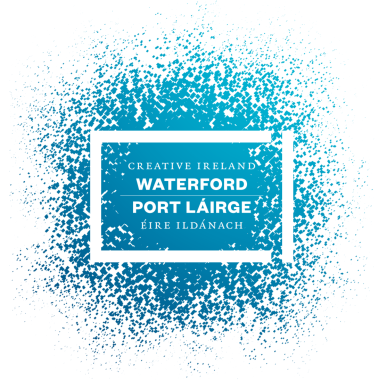 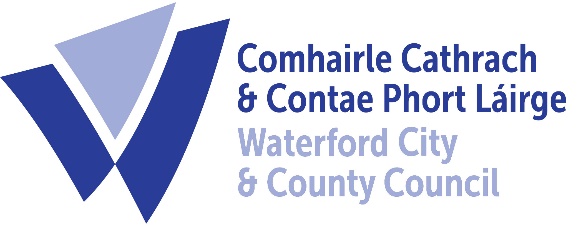 FromTo√Category A Projects€500€1,500Category B Projects€1,500€3,000Category C Projects€3,000€5,000